Олимпиада  по русскому  языку     3 класс  
                    Школьная олимпиада 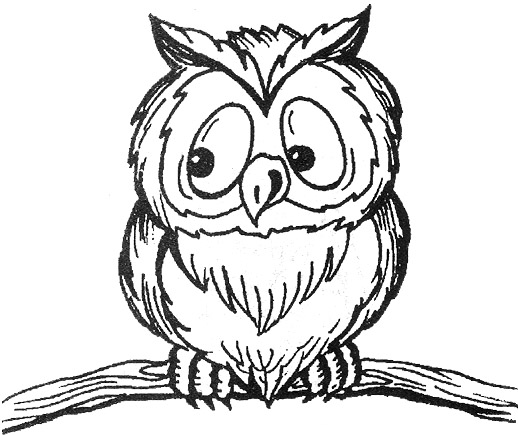 Русский язык 3 класс     ШИФР__________2014-2015 уч.годЗадание 1.   В каком слове сорок согласных Ответ:  __________________________________________________Задание 2.  Укажи ударный слог в словыах:Жалюзи, граблей, счастлив, петелька, ненадолго.Задание 3. Запиши 3 слова, состоящие из трех корней ________________________________________________________Задание 4.  Запиши пословицу или поговорку, подходящую для   писанной ниже ситуации. Валя болела и долго не ходила в школу. Марина навещала девочку , помогала  подогреть обед,  мыть посуду. Миша помогал Вале  решать задачи. А в день рождения друзья развесили в комнате  подруги шарики   и спели для Вали любимую песню.________________________________________________________________Задание 5. Подчеркни слово, в котором отсутствует суффикс.Чистый, ласковый, ласкать, чистота.Ответ:_________________________ Задание 6.Отгадай  и запиши слово.Первое – нота                                                                                                                 Второе – игра                                                                                                                     Целое встретиттся                                                                                                                         У столяра____________  Ответ  :  __________________________Задание 7. На  двух карточках записано восемь слов. Но если вы приставите карточки друг к другу, то сможете прочитать девятое слово Как  поочитать это слово, вам подскажет ключ- чертеж Ответ: __________________________Задание 8. Заменить  каждый фразеологизм  глаголом – синонимом.Перемыть  косточки    -_____________________                                                                                                                   Сбить с толку - ____________________________                                                             Лететь сломя голов- ________________________                                                                                                                                        Держать язык за зубами  -_______________________                                                         Возноситьь до небес                                                                                                                 Намять бока  -  клевать носом -Задание 9.  Выпиши  слово,   в котором  буква  ю  указывает на мягкость согласного звука.Освобождаются, кастрюля, юмбрик, льюОтвет: ________________ Задание 10.Расположи и  запиши  слова по степени уменьшения  признаков.Хороший.изумительный, прекрасный, приятный, превосходный,  прекраснейший Ответ:_______________________________________________________ ______________________________________________________________.Задание 11.  Составьте поздравительную телеграмму   ко дню рождения: каждое слово вашей телеграммы должно начинаться   на букву из слова ПРЕСТОЛ (Например, вам дано слово ЖИРОК. Телеграмма: Желаем, Интересных, Развлечений, Отличных, Каникул) Последовательность букв нельзя менять. Предлоги, союзы, частицы не использовать.________________________________________________________________________________________________________________________________________________________________________________________________                           Желаем удачи!  Молодец!Ключи   к олимпиаде по русскому языку  3  классЗадание 1.   Сорока                    1 баллЗадание 2.  Жалюзи, граблей, счастлив, петелька, ненадолго.  2,5 баллаЗадание 3. самолетостроение, грязеводолечебница,    теплоэлектроцентраль.                                                                   1,5 баллаЗадание 4.  Не имей  сто рублей, а имей сто друзей.                 2 баллаЗадание 5   чистый 	1 баллЗадание 6.  До- лото	2 баллаЗадание 7     теле граф 	3 баллаЗадание 8.                                                                                                                    Сбить с толку -  запутывать                                                             3 балла                               Лететь сломя голову- молчать                                                                                                                                      Держать язык за зубами  - молчать                                                          Возносить до небес  -        хвалить                                                                                                        Намять бока  - побить                                                                                               клевать носом – дремать Задание 9. кастрюля 	1 баллЗадание 10. превосходный, прекраснейший,  прекрасный, изумительный, хороший, приятный.                                                                                  3 баллаЗадание 11.  Составьте поздравительную телеграмму   ко дню рождения: каждое слово вашей телеграммы должно начинаться   на   букву из слова ПРЕСТОЛ (Например, вам дано слово ЖИРОК. Телеграмма: Желаем, Интересных, Развлечений, Отличных, Каникул) Последовательность букв нельзя менять. Предлоги, союзы, частицы не использовать.                              5 балловИспользуемая литература: 1.Т.В. Ходова « Подготовка к олимпиадам по русскому  языку 2- 4 классы»                                                        2. А.О. Орг , Н.Г. Белицкая « Олимпиады по русскому языку 3 класс » 3. О.А. Ефремушкина « Школьные олимпиады», Ростов-наДону, «Феникс»,2009г4. Внеклассная  работа Олимпиады и интеллектуальные  игры. Москва» Первое сентября»,2001г5.Н.В.Лободина  Предметные олимпиады. Волгоград 2010г№123456789101112И итогоБаллытиретелотематрудгорагромградгриф